УТВЕРЖДАЮ:							СОГЛАСОВАНО:Начальник МОУО							Директор ССОШ №1_____п/п____А.И.Иванов						___п/п______А.С.Матвеев"_13_"_января____2020 г.						"_14_"_января_____2020 г.ПОЛОЖЕНИЕ о проведении соревнований по спортивной гимнастике среди юношей по двум возрастным категориям: 10-11 кл., 9 кл. и моложе (в зачет комплексной спартакиады)Цели и задачи- формирование  здорового образа жизни и активной жизненной позиции;- совершенствование гимнастических навыков, приобретённых на занятиях по спортивной    гимнастике;- выявление сильнейших спортсменов;- привитие интереса к занятиям спортивной гимнастикой и спортом.Руководство- общее руководство подготовкой и проведением турнира осуществляется организационным комитетом, непосредственно  –  главной судейской коллегией.Сроки и место проведения- соревнование  проводится 24 января  2020 г. в с. Сунтар Сунтарского улуса на базе МБОУ «Сунтарская СОШ №1 им. А.П. Павлова». Начало соревнований с 11.00 ч. Мандатная комиссия с 10.00 ч.Участники соревнованийК соревнованиям приглашаются юноши ОУ.  Школа предоставляет по одному или по два (личник) наиболее подготовленных участников в каждой возрастной категории. Определение победителейСоревнования проводятся по правилам соревнований по спортивной гимнастике. Упражнения на перекладине и на брусьях выполняются в соответствии с подготовкой участника в любой последовательности. Жюри оценивает по количеству, трудности и качеству выполненных упражнений. Участник, набравший наибольшее количество баллов в определенном снаряде, побеждает и так же определяются дальнейшие места. В зачёт КС зачитываются результаты с каждого возраста по 1.НаграждениеПризёры соревнований награждаются грамотами и медалями.ПРАВИЛАпроведения соревнований по спортивной гимнастикеПостроение участников соревнований, рапорт гл. судьиЭтапы соревнований:БрусьяОпорный прыжок через "гимнастический конь" (10-11 кл.),     - "гимнастический козел"  согнув ноги (9 кл и моложе)ПерекладинаПодведение итогов (подсчёт результатов). Суммируются все показатели на 3 этапах и выводятся победители соревнованийБез страховки своего учителя – участник строго не допускается к снарядам.В мандат предоставляется заявка с указанием класса участников и с визой врача, заверенная подписью директора ОУ. А также страховку от несчастного случая.Брусья (10-11 кл, 9 кл. и моложе)Упор на руках, размахивание, подъем махом вперед, мах назад, махом вперед сед ноги врозь, перехват рук вперед, силой стойка на плечах (держать 2 с), кувырок вперед в сед ноги врозь, перемах ног внутрь и мах вперед, махом назад соскок вправо с поворотом налево, держась за жердь двумя рукамиОпорный прыжок через "гимнастический конь" (10-11 кл.),Конь в длину, высота 120-135 см; мостик высотой 10-15 см устанавливается произвольно.Прыжок выполняется с разбега, толчком ногами от мостика потянуться руками к опоре, поставить руки к дальнюю половину коня, отталкиваясь развести ноги, руки вверх - в стороны, разгибаясь приземлиться.Запрещается перебор руками, толчок одной ногой, касание мата рукой (руками) после приземления.Опорный прыжок через "гимнастический козел" согнув ноги (9 кл. и моложе)Прыжок согнув ноги через козла в ширину. Высота козла 120 см, мостик высотой 10-15 см устанавливается произвольно. Прыжок выполняется с разбега, толчком двумя ногами от мостика потянуться руками к опоре, поставить руки на козла, сгибаясь согнуть ноги, до прохождения ногами вертикали оттолкнуться руками, разгибаясь приземлиться.Запрещается толчок одной ногой, касание мата рукой (руками) после приземления.Перекладина- подъем в упор силой;- подъем переворотом;- подъем разгибом;- подъем завесом правой ногой вне ;- вис согнувшись;- вис прогнувшись сзади;- соскок махом назад;- соскок махом назад с поворотом на 90 градусов или кругом.Данное положение является официальным вызовом на турнир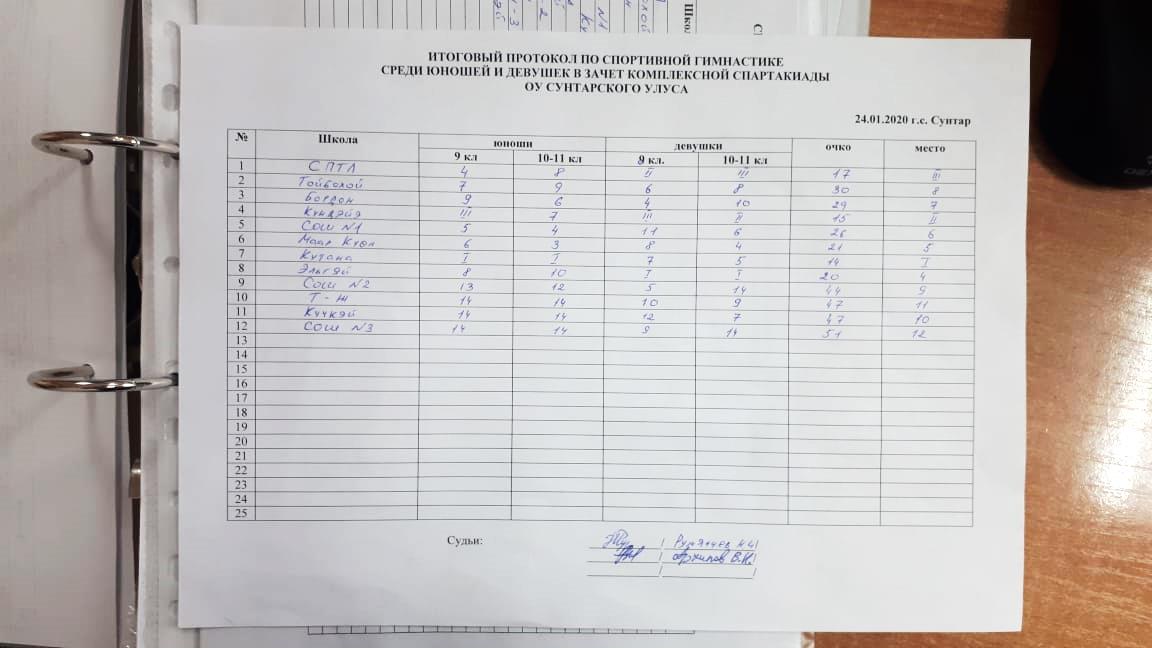 